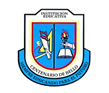 INSTITUCIÓN EDUCATIVA CENTENARIO DE BELLO 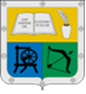 GUIA UNIDAD DIDACTICADATOS GENERALESDATOS GENERALESDATOS GENERALESDATOS GENERALESTítulo:Docentes Responsables: Kevin Steven Morales MuñozDocentes Responsables: Kevin Steven Morales MuñozDocentes Responsables: Kevin Steven Morales MuñozTema: Adjetivos ComparativosDocentes Responsables: Kevin Steven Morales MuñozDocentes Responsables: Kevin Steven Morales MuñozDocentes Responsables: Kevin Steven Morales MuñozAsignaturas: InglesPeríodo:           1            Semanas:Período:           1            Semanas:Período:           1            Semanas:Grado: 6Tiempo de desarrolloTiempo de desarrolloTiempo de desarrolloDescripción: ¿Por qué es importante aprender a comparar en inglés?Descripción: ¿Por qué es importante aprender a comparar en inglés?Descripción: ¿Por qué es importante aprender a comparar en inglés?Descripción: ¿Por qué es importante aprender a comparar en inglés?ESTÁNDARES, COMPETENCIAS E INDICADORES (Están en la malla de cada área o en el planeador de cada período)ESTÁNDARES, COMPETENCIAS E INDICADORES (Están en la malla de cada área o en el planeador de cada período)ESTÁNDARES, COMPETENCIAS E INDICADORES (Están en la malla de cada área o en el planeador de cada período)ESTÁNDARES, COMPETENCIAS E INDICADORES (Están en la malla de cada área o en el planeador de cada período)TemasEstándares: Escucha, Monologo, Conversación, LecturaEstándares: Escucha, Monologo, Conversación, LecturaEstándares: Escucha, Monologo, Conversación, LecturaCompetencias:Indicadores de logro:  Identifico los adjetivos, sus diferentes tipos y las formas en como los uso al momento de expresarme o de escribir una oración.Respondo y formulo preguntas usando los adjetivos comparativosIndicadores de logro:  Identifico los adjetivos, sus diferentes tipos y las formas en como los uso al momento de expresarme o de escribir una oración.Respondo y formulo preguntas usando los adjetivos comparativosIndicadores de logro:  Identifico los adjetivos, sus diferentes tipos y las formas en como los uso al momento de expresarme o de escribir una oración.Respondo y formulo preguntas usando los adjetivos comparativosRECURSOSRECURSOSRECURSOSRECURSOSRecursos: Dispositivos electrónicos, diccionario o traductor.Recursos: Dispositivos electrónicos, diccionario o traductor.Recursos: Dispositivos electrónicos, diccionario o traductor.Recursos: Dispositivos electrónicos, diccionario o traductor.METODOLOGÍAMETODOLOGÍAMETODOLOGÍAMETODOLOGÍAConducta De Entrada:Elabora una pequeña comparación de tu casa con la del vecino en inglés, escribiendo cual es mas grande, cual tiene mas ventanas etc.Elabora una pequeña comparación de tu casa con la del vecino en inglés, escribiendo cual es mas grande, cual tiene mas ventanas etc.Elabora una pequeña comparación de tu casa con la del vecino en inglés, escribiendo cual es mas grande, cual tiene mas ventanas etc.Desarrollo Los adjetivos comparativos (Comparative Adjectives)son adjetivos que se usan para hacer una comparación entre dos sustantivosPor ejemplo:The blue shirt is better than the green shirt.La camisa azul es mejor que la camisa verde.This book is longer than that one.Este libro es más largo que aquel.Hay dos clases grandes de adjetivos comparativos: los irregulares y los regulares.Adjetivos irregularesEmpecemos con los pocos adjetivos que se consideran irregulares.Adjetivo	good (bueno)	Better (mejor)bad (malo)	Worse (peor)Far (lejos)	further/farther (más lejos)little (poco)	less (menos)Adjetivos regularesAhora veamos cómo formar los adjetivos comparativos regulares, que se pueden dividir en dos categorías: los adjetivos cortos y los adjetivos largos.Adjetivos cortosHay varias reglas que hay que seguir para formar los adjetivos comparativos.Regla 1: Si un adjetivo tiene una sílaba, agrega el sufijo -er al final. (short -> shorter)Regla 2: Si un adjetivo termina en la secuencia [consonante, vocal, consonante], duplica la última consonante antes de aplicar la regla . (wet -> wetter) Regla 3: Si un adjetivo termina en -e, agrega -r al final. (Large -> (larger)Regla 4: Si un adjetivo tiene dos sílabas y termina en -y, cambia la y a i y agrega el sufijo -er al final. (Tiny -> tinier)Los adjetivos comparativos (Comparative Adjectives)son adjetivos que se usan para hacer una comparación entre dos sustantivosPor ejemplo:The blue shirt is better than the green shirt.La camisa azul es mejor que la camisa verde.This book is longer than that one.Este libro es más largo que aquel.Hay dos clases grandes de adjetivos comparativos: los irregulares y los regulares.Adjetivos irregularesEmpecemos con los pocos adjetivos que se consideran irregulares.Adjetivo	good (bueno)	Better (mejor)bad (malo)	Worse (peor)Far (lejos)	further/farther (más lejos)little (poco)	less (menos)Adjetivos regularesAhora veamos cómo formar los adjetivos comparativos regulares, que se pueden dividir en dos categorías: los adjetivos cortos y los adjetivos largos.Adjetivos cortosHay varias reglas que hay que seguir para formar los adjetivos comparativos.Regla 1: Si un adjetivo tiene una sílaba, agrega el sufijo -er al final. (short -> shorter)Regla 2: Si un adjetivo termina en la secuencia [consonante, vocal, consonante], duplica la última consonante antes de aplicar la regla . (wet -> wetter) Regla 3: Si un adjetivo termina en -e, agrega -r al final. (Large -> (larger)Regla 4: Si un adjetivo tiene dos sílabas y termina en -y, cambia la y a i y agrega el sufijo -er al final. (Tiny -> tinier)Los adjetivos comparativos (Comparative Adjectives)son adjetivos que se usan para hacer una comparación entre dos sustantivosPor ejemplo:The blue shirt is better than the green shirt.La camisa azul es mejor que la camisa verde.This book is longer than that one.Este libro es más largo que aquel.Hay dos clases grandes de adjetivos comparativos: los irregulares y los regulares.Adjetivos irregularesEmpecemos con los pocos adjetivos que se consideran irregulares.Adjetivo	good (bueno)	Better (mejor)bad (malo)	Worse (peor)Far (lejos)	further/farther (más lejos)little (poco)	less (menos)Adjetivos regularesAhora veamos cómo formar los adjetivos comparativos regulares, que se pueden dividir en dos categorías: los adjetivos cortos y los adjetivos largos.Adjetivos cortosHay varias reglas que hay que seguir para formar los adjetivos comparativos.Regla 1: Si un adjetivo tiene una sílaba, agrega el sufijo -er al final. (short -> shorter)Regla 2: Si un adjetivo termina en la secuencia [consonante, vocal, consonante], duplica la última consonante antes de aplicar la regla . (wet -> wetter) Regla 3: Si un adjetivo termina en -e, agrega -r al final. (Large -> (larger)Regla 4: Si un adjetivo tiene dos sílabas y termina en -y, cambia la y a i y agrega el sufijo -er al final. (Tiny -> tinier)Profundizaciónhttps://www.youtube.com/watch?v=evw4fz4_0mQ https://www.youtube.com/watch?v=M_DixVADeNshttps://aprenderingles.org/adjetivos/comparativos/En los siguientes Links encontraras más información sobre los adjetivos comparativos, sus usos, sus tipos y como conjugarlos.https://www.youtube.com/watch?v=evw4fz4_0mQ https://www.youtube.com/watch?v=M_DixVADeNshttps://aprenderingles.org/adjetivos/comparativos/En los siguientes Links encontraras más información sobre los adjetivos comparativos, sus usos, sus tipos y como conjugarlos.https://www.youtube.com/watch?v=evw4fz4_0mQ https://www.youtube.com/watch?v=M_DixVADeNshttps://aprenderingles.org/adjetivos/comparativos/En los siguientes Links encontraras más información sobre los adjetivos comparativos, sus usos, sus tipos y como conjugarlos.Actividad PrácticaActividadElabora una lista de los adjetivos que más uses en inglés, luego elabora un dibujo de una silueta humana y organiza en ella los adjetivos para describir usando diferentes colores.   ActividadElabora una lista de los adjetivos que más uses en inglés, luego elabora un dibujo de una silueta humana y organiza en ella los adjetivos para describir usando diferentes colores.   ActividadElabora una lista de los adjetivos que más uses en inglés, luego elabora un dibujo de una silueta humana y organiza en ella los adjetivos para describir usando diferentes colores.   EvaluaciónAPRENDIENDO:Para aprender el vocabulario de los adjetivos se plantea la actividad de hacer una comparación de dos personas famosas, usando los adjetivos comparativos, buscar una foto de esa persona y compararlas, diciendo que ha cambiado de esta persona, sus rasgos físicos. (Cabello, edad, peso, altura)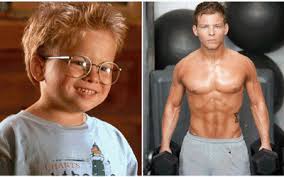 Para apoyarnos vamos a ver el siguiente video. ( https://www.youtube.com/watch?v=eA46BhGhp9Q )Al acabar de ver el video realiza la actividad de comparar a dos personas de tu interés.Enviar el desarrollo de la actividad al correo electrónico que se informe en la institución.APRENDIENDO:Para aprender el vocabulario de los adjetivos se plantea la actividad de hacer una comparación de dos personas famosas, usando los adjetivos comparativos, buscar una foto de esa persona y compararlas, diciendo que ha cambiado de esta persona, sus rasgos físicos. (Cabello, edad, peso, altura)Para apoyarnos vamos a ver el siguiente video. ( https://www.youtube.com/watch?v=eA46BhGhp9Q )Al acabar de ver el video realiza la actividad de comparar a dos personas de tu interés.Enviar el desarrollo de la actividad al correo electrónico que se informe en la institución.APRENDIENDO:Para aprender el vocabulario de los adjetivos se plantea la actividad de hacer una comparación de dos personas famosas, usando los adjetivos comparativos, buscar una foto de esa persona y compararlas, diciendo que ha cambiado de esta persona, sus rasgos físicos. (Cabello, edad, peso, altura)Para apoyarnos vamos a ver el siguiente video. ( https://www.youtube.com/watch?v=eA46BhGhp9Q )Al acabar de ver el video realiza la actividad de comparar a dos personas de tu interés.Enviar el desarrollo de la actividad al correo electrónico que se informe en la institución.CIBERGRAFÍACIBERGRAFÍACIBERGRAFÍACIBERGRAFÍARÚBRICA DE EVALUACIÓNRÚBRICA DE EVALUACIÓNRÚBRICA DE EVALUACIÓNRÚBRICA DE EVALUACIÓNCRITERIOCRITERIOCUMPLE S/NOBSERVACIONES1.1.2.2.3.3.4.4.5.5.CIBERGRAFÍACIBERGRAFÍACIBERGRAFÍACIBERGRAFÍAEscribir la cibergrafía utilizada por el docente para la guía propuesta.Escribir la cibergrafía utilizada por el docente para la guía propuesta.Escribir la cibergrafía utilizada por el docente para la guía propuesta.Escribir la cibergrafía utilizada por el docente para la guía propuesta.OBSERVACIONES GENERALES (si las hay)OBSERVACIONES GENERALES (si las hay)OBSERVACIONES GENERALES (si las hay)OBSERVACIONES GENERALES (si las hay)